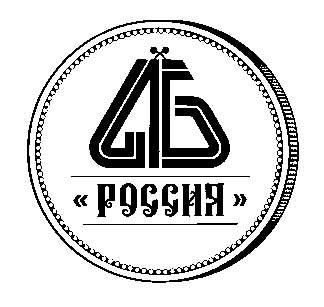 Протокол заседанияКомитета по банковскому законодательствуАссоциации «Россия»Дата проведения заседания: «7» апреля 2020 года.Форма заседания: очная, с использование средств видеоконференцсвязиПредседательствующий: Лебедева П.К.Участие в заседании приняли: Абрамов А.В. (ПАО Банк «ФК Открытие»), Алёхина Т.А. (ПАО «Совкомбанк»), Артюх К.Ю. (Ассоциация «Россия»), Бондаренко Д.Д. (НП "НСФР"), Боннер Е.А. (КБ Ренессанс Кредит), Бурша Н.В. (ПАО «Совкомбанк»), Букина Е.В. (АКБ «Абсолют Банк»), Быковская О.В. (Банк ВТБ (ПАО)), Вихарева А. (ПАО РОСБАНК), Власова М. (ВЭБ.РФ), Гаврилюк О.В. (ПАО «Промсвязьбанк»), Германенко В.С. (ООО КБ «Алтайкапиталбанк»), Горячева А.Р. (АО "Газпромбанк"»), Грахова Ю.А. (АО АКБ «НОВИКОМБАНК»), Зорин .А.В. (ПАО Банк «ФК Открытие»), Зотова М.Д. (Ассоциация «Россия»), Кагарманов Н.С. (ПАО «Совкомбанк»), Калашникова Т.Н. (ПАО Сбербанк), Клименко С.А. (Ассоциация «Россия»), Лебедева П.К. (ПАО РОСБАНК), Мазурова О.В. (КИВИ Банк (АО)), Мишин О.Н. ПАО ("ЧЕЛИНДБАНК"), Пура М. (ПАО РОСБАНК), Смирных А.Г. (ПАО Сбербанк), Толокнова Т.Б. ПАО (ПАО Сбербанк), Ушаков Д.А. (ВТБ ПАО), Хазбиевич В.Б. (Представительство Правительства Тюменской области), Чумоватова А. Ю. (ПАО «Росгосстрах Банк»).Повестка заседания:	Проект федерального закона «О деятельности по возврату просроченной задолженности физических лиц и внесении изменений в отдельные законодательные акты Российской Федерации».Содержание заседания:Обсуждение наиболее значимых для банков вопросов оборота персональных данных, исходя из предложений банков к плану работы Комитета на 2020 год. Выступили: Лебедева П.К., Артюх К.Ю., Абрамов А.В., Ушаков Д.А., Клименко С.А., Вихарева А. и другие.Лебедева П.К. проинформировала участников заседания o планирующихся масштабных изменениях в Федеральный закон от 3 июля 2016 г. N 230-ФЗ "О защите прав и законных интересов физических лиц при осуществлении деятельности по возврату просроченной задолженности и о внесении изменений в Федеральный закон "О микрофинансовой деятельности и микрофинансовых организациях" (далее – Закон 230-ФЗ), нашедших свое воплощение в проектах федеральных законов:«О деятельности по возврату просроченной задолженности физических лиц и внесении изменений в отдельные законодательные акты Российской Федерации», разработанном в рамках исполнения поручений Президента представляющем собой новую редакцию закона;№ 922037-7 «О внесении изменений в статью 4 Федерального закона «О защите прав и законных интересов физических лиц при осуществлении деятельности по возврату просроченной задолженности и о внесении изменений в Федеральный закон «О микрофинансовой деятельности и микрофинансовых организациях», представляющем собой точечные изменения в порядок получения согласия третьих лиц на осуществление взаимодействия с лицами, осуществляющими взыскание.Участники заседания обсудили таблицу замечаний кредитных организаций к редакции проекта федерального закона «О деятельности по возврату просроченной задолженности физических лиц и внесении изменений в отдельные законодательные акты Российской Федерации». В частности, в ходе дискуссии были обсуждены новые требования по ведению и хранению аудиозаписей при взаимодействии с должниками, перераспределение надзорных полномочий между ФССП России и Банком России, получение согласия должника на взаимодействие с третьим лицом при возврате просроченной задолженности, вопросы дублирования контроля со стороны уполномоченного органа и его территориальных учреждений.Участники заседания также выказали несогласие с концепцией законопроекта № 922037-7 «О внесении изменений в статью 4 Федерального закона «О защите прав и законных интересов физических лиц при осуществлении деятельности по возврату просроченной задолженности и о внесении изменений в Федеральный закон «О микрофинансовой деятельности и микрофинансовых организациях». Предложенные изменения в порядок получения согласия третьих лиц на взаимодействие в рамках Закона 230-ФЗ усложняет действующий порядок и будет негативно сказываться как на кредиторах, так и самих должниках, усложняя для них процесс заключения кредитного договора в связи с необходимостью привлечения третьих лиц к процессу заключения кредитного договора.Приняты решения:Поручить членам Комитета в срок до 10 апреля 2020 года направить предложения к таблице замечаний кредитных организаций к редакции проекта федерального закона «О деятельности по возврату просроченной задолженности физических лиц и внесении изменений в отдельные законодательные акты Российской Федерации».	Поручить Ассоциации «Россия» направить в адрес Министерства юстиции, ФССП России, Правительства РФ, РГ по регуляторной гильотине по коллекторской деятельности согласованные предложения банковского сообщества по проекту федерального закона «О деятельности по возврату просроченной задолженности физических лиц и внесении изменений в отдельные законодательные акты Российской Федерации». Поручить Ассоциации «Россия» направить в Госдуму, Совет Федерации, Министерства юстиции, ФССП России отрицательное заключение на законопроект № 922037-7 «О внесении изменений в статью 4 Федерального закона «О защите прав и законных интересов физических лиц при осуществлении деятельности по возврату просроченной задолженности и о внесении изменений в Федеральный закон «О микрофинансовой деятельности и микрофинансовых организациях».